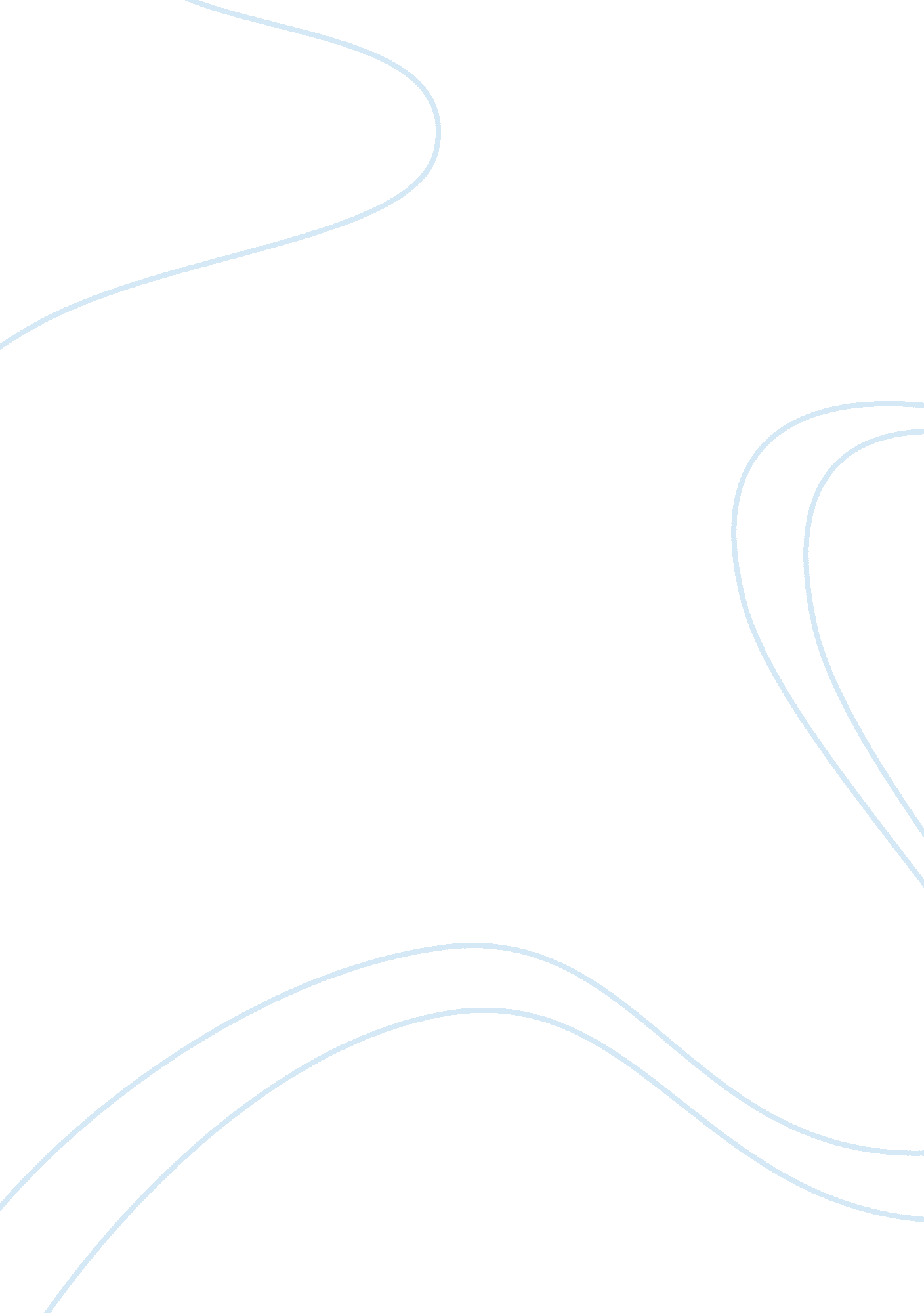 Case 6, the financial detective, 2005 – exhibit 1Business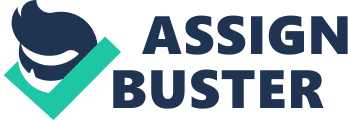 Common-Sized Financial Data and Ratios AssetsHealth ProductsBeerComputersBooks & MusicPaperToolsRetailNewspapers ABCDEFGHIJKLMNOP Cash & Short Term Investments24. 216. 11. 455. 642. 267. 954. 816. 27. 65. 99. 36. 54. 670. 61. 1 Receivables12. 88. 14. 311. 91913nmf2. 38. 810. 918. 923. 71. 4174. 69. 9 Inventories75. 44. 311. 721. 314. 838. 67. 914. 417. 814. 924. 516. 70. 80. 8 Current Assets – Other7. 22. 51. 32. 49. 55. 58. 62. 631. 476. 91. 52. 50. 3. 8 Current Assets – Total51. 232. 111. 281. 772. 887. 678. 259. 727. 232. 652. 952. 13243. 16. 615. 5 Net Fixed Assets19. 614. 954. 7167. 38. 87. 624. 450. 862. 513. 613. 75752. 214. 134. 6 Assets – Other6. 93. 87. 211. 32. 49. 34. 95. 43. 111. 88. 9240. 17. 2 Intangibles22. 246. 17. 41. 301. 24. 411. 114. 61. 921. 422. 390. 676. 837. 1 Investments & Advances0. 13. 12. 9018. 60000003000. 70 Total Asset100100100100100100100100100100100100100100100100 Liabilities & Equity Accounts Payable9. 82. 27. 49. 138. 31835. 122. 66. 78. 58. 48. 51817. 91. 44. 8 Debt in Current Liabilities0. 59. 100000. 101. 503. 55. 66. 51. 60. 814. 9 Income Taxes Payable2. 81. 60. 91. 7000001. 20. 911. 10. 90. 3nmf Current Liabilities – Other138. 53. 813. 722. 615. 314. 717. 66. 17. 119. 514. 410. 15. 15. 18. 7 Current Liabilities – Total26. 121. 412. 224. 460. 933. 349. 940. 214. 216. 732. 429. 435. 725. 57. 528. 3 